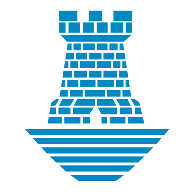 First Year ScienceRevision Sheet 2018ChapterWhat you need to knowTick when done 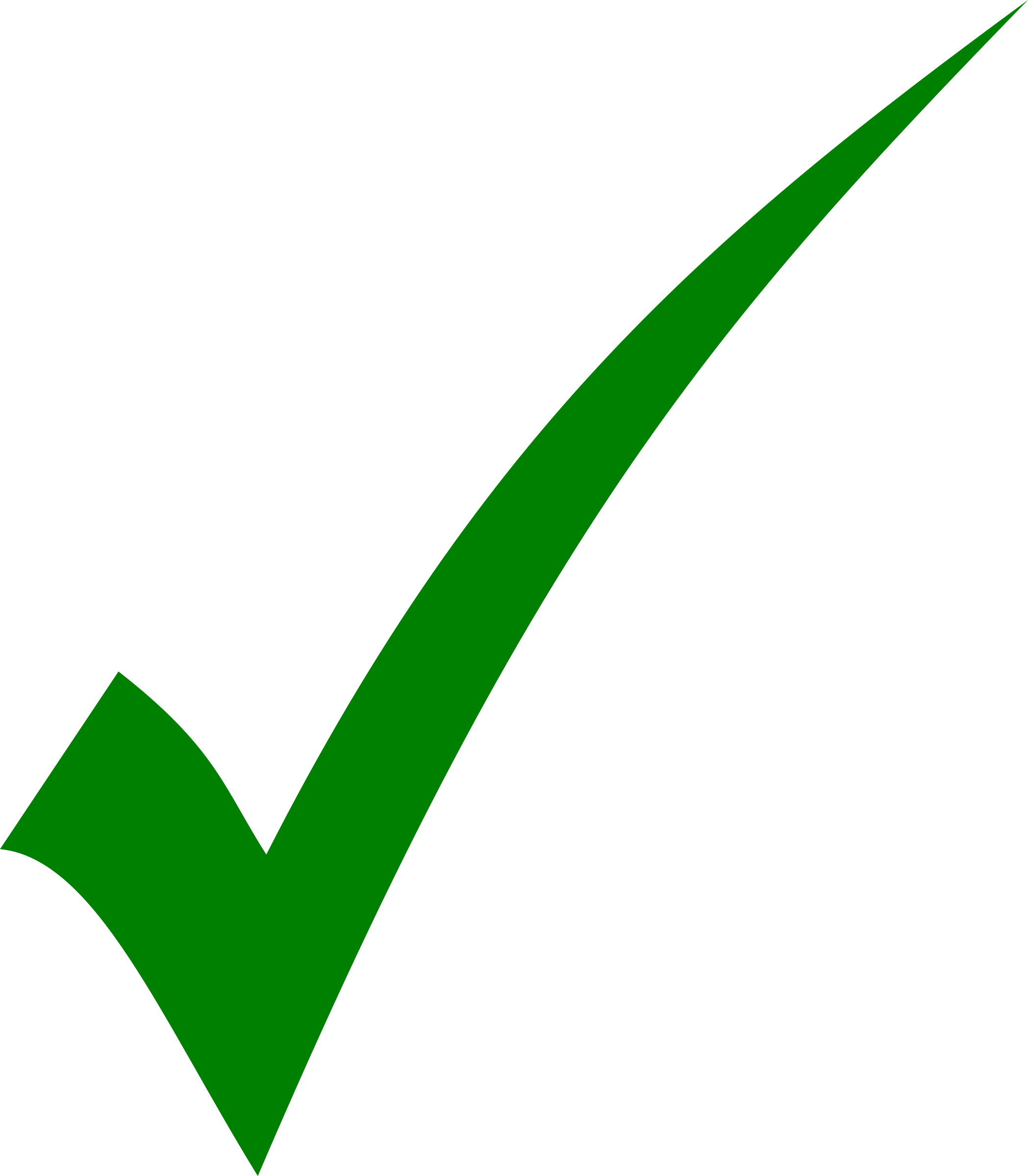 2 Working Safely in a Science LabUnderstand how and why scientific ideas change over time. p. 29Recognise questions that can be investigated scientifically. p. 30, 31e.g.  How strong is human hair? - yes  Who is the best singer in Ireland? - noUnderstand how to plan and carry out an investigation p.38Recognise safety symbols p 21Appreciate the need and reason for safety in the lab. Chapter 2Recognise different equipment found in the lab, and recognise what they are used for. p24, 25Understand the term hypothesis. p.30Ways to investigate hypothesis. p.31, 32, 33Variables: p.32Cause variableEffect variableControlConstants 7 Cell Structure and FunctionBe able to draw a plant and animal cell p.64Can relate each part of a cell to its function p.63,64,66,67 9 The Circulatory SystemDescribe the structure of the circulatory system p.87Explain the functions of the circulatory system p.87Describe the structure of the different parts of the circulatory system:  Heart p.91Arteries p.90Veins p.90Capillaries p.90Describe the functions of the different parts of the circulatory system:  Heart p.91Arteries p.90Veins p.90Capillaries p.90Explain how the circulatory system works with the digestive system and respiratory system. p.94How is the circulatory system affected by exercise, lifestyle and diet? p. 94+95Investigate the effect of exercise and rest on pulse rate (EXPERIMENT) p.9210 Food & Digestive SystemDescribe the structure, function and interactions of the organs of the human digestive system Evaluate how human health is affected by nutrition Be able to analyse the nutritional information on a food packageAnalyse your own diet for a dayExamine the dental composition of various animals and predict the type of diet they haveInvestigate the action of amylase on starchKnow a health problem associated with obesity21 Properties of MaterialsPhysical properties of different materials including:Solubility (EXPERIMENTS) p.227-229Heat conductivity (EXPERIMENTS) p.230Electrical conductivity (EXPERIMENT) p.231Melting point (EXPERIMENT) p.231+232Boiling point p.23422 Structure of the AtomDescribe the structure of the atom p.238 +239 Compare the mass and charge of:Protons p.238+239Neutrons p.238+239Electrons p.238+239What is an ion?What is an isotope?27 Measurement and UnitsBe able to select appropriate measuring instruments Identify and be able to measure using the correct units:Length p.296Mass p.297Time p.297Temperature p.297+298Area p.298Volume (EXPERIMENTS) p.299-30135 Our UniverseDescribe the relationships between the following celestial bodies and space:Moons p.380Asteroids p.381Comets p.381Planets p.378+379Stars p.377Solar systems p.378Galaxies P.378Explore a scientific model to illustrate the origin of the universe – the big bang theory p.38238 Space ExplorationHazards of space exploration p.412+413Benefits of space exploration p.408-411Understand the role and implications of space exploration in society p.408-413What is the social and global importance of humans exploring space? Should humans explore space? SSI Research project